ПОЛОЖЕНИЕо проведении Открытого Первенства по лыжным гонкам                                               в рамках Московской Спартакиады «Спорт для всех»Цели и задачи.- Приобщение населения к занятиям лыжным спортом;- повышение уровня спортивного мастерства;- выявление сильнейших спортсменов;- развитие массового любительского спорта.2. Сроки и место проведения.Дата проведения: 31 января 2015 годаВремя проведения: с 13.00 до 17.00 Место проведения: улица Баженова, дом 11в, Нижнецарицынскаялыжная трасса (рядом с Новоцарицынским шоссе)Схема проезда: от метро Царицыно, выход к парку Царицыно, далее на 151 автобусе 1 остановку в сторону Шипиловского проезда до остановки «по требованию», переходим дорогу и двигаемся по разметке в сторону дачного посёлка. На схеме обозначены места, где можно припарковать автобусы и автомобили. В зоне старта не будет раздевалок!!!Для участников, которые поедут на общественном транспорте, есть возможность переодеться в раздевалке искусственного катка по адресу: ул. Маршала Захарова, дом 16 к1 (Проезд от метро «Орехово» на 709, 711, 758 автобусах до остановки «Улица Маршала Захарова»)Регистрация и выдача номеров: 31 января 2015 года в микроавтобусе в зоне старта!дозаявка и перезаявка строго с 12:45 до 13:30выдача номеров с 12:45 до 15:30 Начало старта участников: 14:003.Руководство организацией и проведением соревнований.Общее руководство подготовкой и проведением соревнований осуществляет ГБУ «ЦФКиС ЮАО г. Москвы».Ответственность за проведение соревнований возлагается на главного судью соревнований Масного Дмитрия Алексеевича (телефон 8-916-054-17-43) и судейскую коллегию.Участники соревнований.- юноши и девушки 2000-2002 г.р.- юноши и девушки 1997-1999 г.р.- мужчины и женщины 1980-1996 г.р.- мужчины и женщины 1975-1979 г.р.- мужчины и женщины 1970-1974 г.р.- мужчины и женщины 1965-1969 г.р.- мужчины и женщины 1960-1964 г.р.- мужчины и женщины 1955-1959 г.р.- мужчины и женщины 1950-1954 г.р.- мужчины и женщины 1945-1949 г.р.- мужчины и женщины 1944 г.р. и старшеПрограмма соревнованийСтиль передвижения – свободныйУчастники стартуют с общего старта по забегам, согласно расписанию.Лыжная трасса готовится ратраком под коньковый и классический ход, участники будут соревноваться на 5-ти километровом кругу. В зоне старта будет накатан небольшой разминочный круг.Награждение.Спортсмены, занявшие в личном зачете 1,2,3 места во всех возрастных категориях, награждаются медалями и ценными призами. На финише каждый участник получит шапочку с лыжной символикой в подарок!Финансирование.Расходы, связанные с проведением соревнований несёт ГБУ «ЦФКиС ЮАО г. Москвы».Расходы, связанные с проездом и питанием участников соревнования несут командирующие организации.ПРИЁМ ЗАЯВКОКНеобходимо подать заявку через систему онлайн на сайте http://www.sportvokrug.ru/competitions/582/  строго до четверга  29 января (до 20:00 часов)!Схема проезда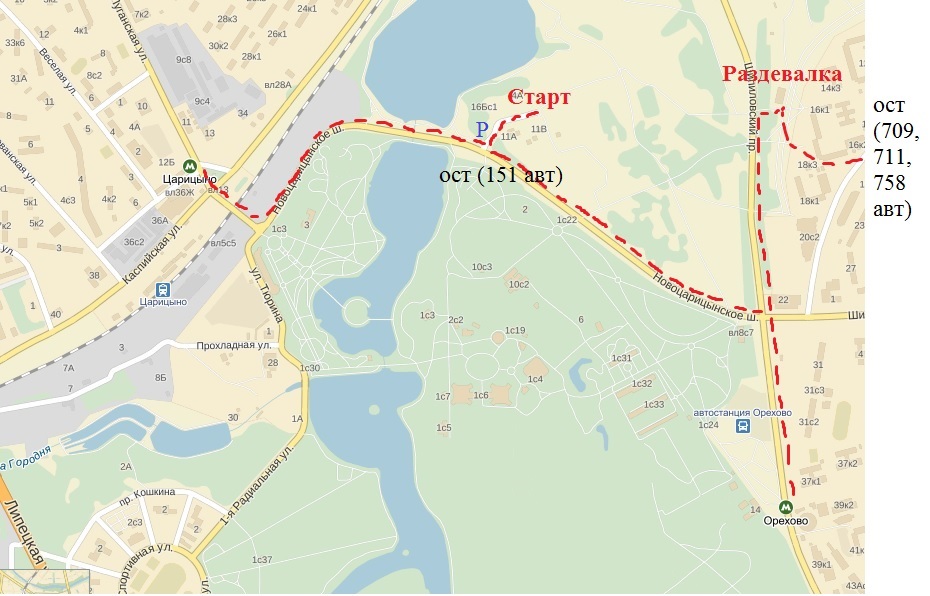 Схема трассы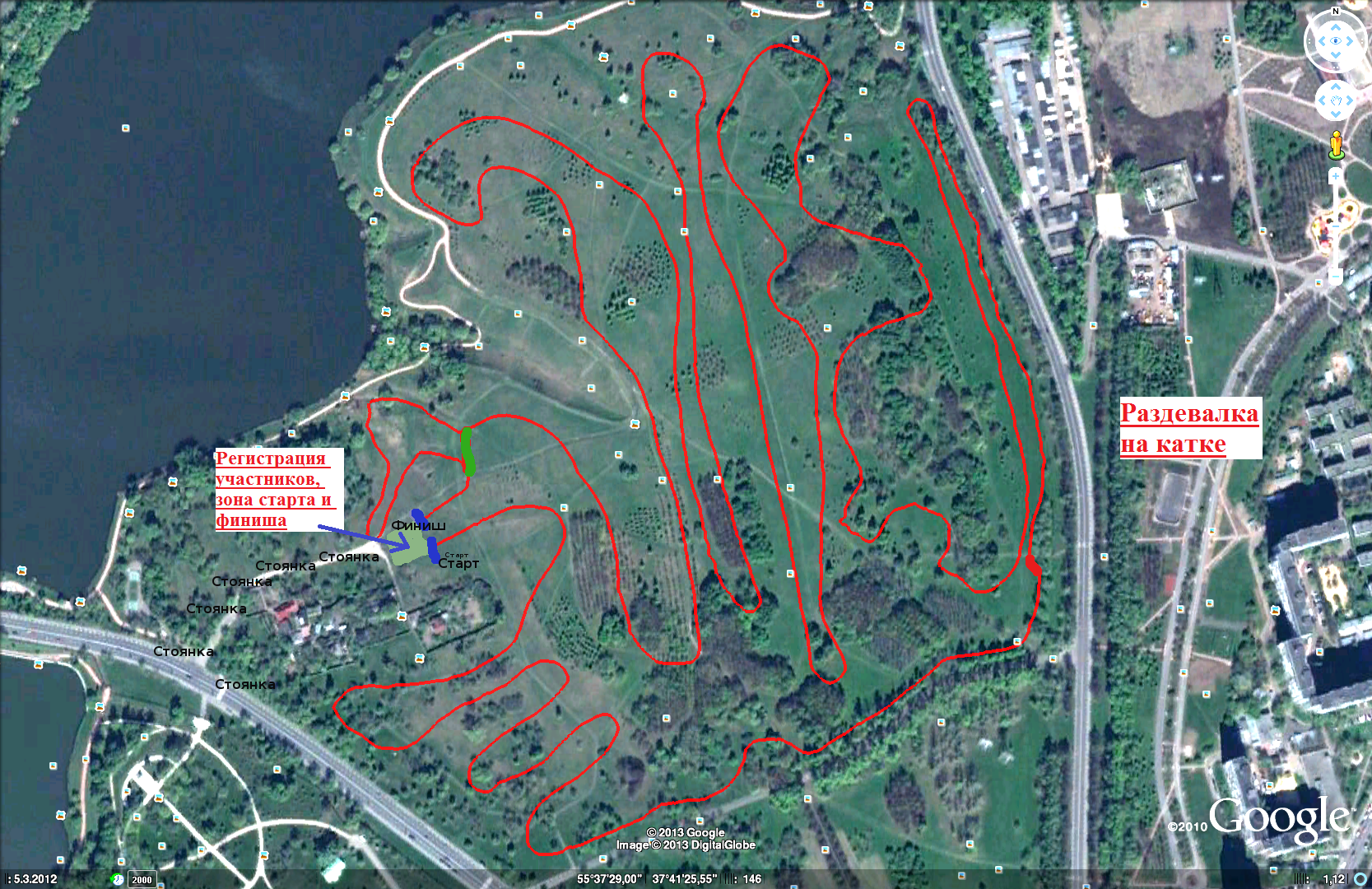 «УТВЕРЖДАЮ»Начальник «УФКиС ЮАО г. Москвы»____________ В.В. Булгаков«____»________________2015 г.Время стартаВозрастная группаДистанция14:00юноши 1997-1999 г.р.5 км14:05женщины 1980-1996 г.р.5 км14:10юноши 2000-2002 г.р.5 км14:15девушки 1997-1999 г.р.женщины 1975-1979 г.р.5 км14:20девушки 2000-2002 г.р.женщины 1970-1974 г.р.5 км14:25женщины 1965-1969 г.р.женщины 1960-1964 г.р. женщины 1955-1959 г.р.5 км14:30женщины 1950-1954 г.р.женщины 1945-1949 г.р.женщины 1944 г.р. и старшемужчины 1944 г.р. и старше5 км14:45 1 забег14:55 2 забегмужчины 1980-1996 г.р.10 км                          (2 круга по 5 км)15:05мужчины 1975-1979 г.р.10 км                          (2 круга по 5 км)15:15мужчины 1970-1974 г.р.10 км                          (2 круга по 5 км)15:25мужчины 1965-1969 г.р.10 км                          (2 круга по 5 км)15:35мужчины 1960-1964 г.р.10 км                          (2 круга по 5 км)15:45мужчины 1955-1959 г.р.10 км                          (2 круга по 5 км)15:55мужчины 1950-1954 г.р.мужчины 1945-1949 г.р.10 км                          (2 круга по 5 км)